Sponsor the TOHS Choirs!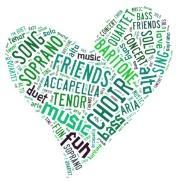 It’s not only great for the students, it’s great for your business! For every level of sponsor, we thank you with space in our performance program. BENEFACTOR | $1,000Full-page thank you in Winter, Festival and Finale concertsFour tickets to Winter, Festival and Finale concertsLogo or badge on Choir WebsitePlace on banner displayed on the PAC at each concertVocal Ensemble perform at 1 event of your choice DONOR | $500Full-page thank you in Winter, Festival and Finale concertsFour tickets to Winter, Festival and Finale concertsBadge on Choir WebsiteVocal Ensemble performance at 1 event of your choice. PATRON | $250Half-page thank-you in our Winter, Festival and Finale programsTwo tickets to the concert of your choiceBadge on Choir WebsitePROGRAM SPONSOR | Let us know in which concert program you prefer to be thankedFull Page $100Half Page $75Quarter Page $50Business Card $25 (these make great shout-outs to performers from family and friends!)Name: _________________________________________________________________Business Name: ______________________________________________________Contact Phone Number: _____________________________  Student Referral: ______________________________Program Sponsor Only: Choose one concert program for your thank you (circle selected concert)Winter     Festival     FinaleAmount Enclosed:   ________        Check Number:  ___________Artwork can be emailed to tohschoirs@gmail.com; Please make checks payable to TOHS CBCWe are a 501c3 organization, tax ID #95-6153775. All donations are tax deductible.Complimentary tickets for sponsors may be picked up at the ticket table at each concert.No student will be denied full participation because they do not contribute to the program, nor must they purchase personal items